Name/ Nume: ________________	  Datum/ Data:_________________Calculează.Rechne. 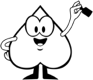 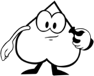 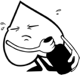 Calculează.Rechne.Calculează.Rechne.Calculează.Rechne.   Calculează dublul. Verdopple.